ΤίτλοςTitleΕπέκταση του Εθνικού Δικτύου Τηλεϊατρικής (ΕΔιΤ) – Τμήμα 2ης ΥΠΕ σε νησιά της Περιφέρειας Νοτίου Αιγαίου με έμφαση στην άρση της υγειονομικής απομόνωσης των μικρών νησιών (MIS 5030715) Extension of the National Telemedicine Network (EDIT) – at the islands of the south Aegean regionΠεριφέρειαΠεριφέρεια Νοτίου ΑιγαίουΕπιχειρησιακό ΠρόγραμμαΝότιο Αιγαίο 2014 – 2020Δικαιούχος 2η ΔΥΠΕ Πειραιώς και ΑιγαίουΦορέας Λειτουργίας2η ΔΥΠΕ Πειραιώς και ΑιγαίουΠροϋπολογισμός 960.387,40€ΤαμείοΕυρωπαϊκό Ταμείο Περιφερειακής Ανάπτυξης (ΕΤΠΑ) ΠεριγραφήΗ Πράξη αφορά στην επέκταση του υφιστάμενου Εθνικού Δικτύου Τηλεϊατρικής, με στόχο την πλήρη κάλυψη όλων των μικρών νησιών της Περιφέρειας του Νοτίου Αιγαίου. Το Έργο περιλαμβάνει είκοσι (20) νέους Σταθμούς Τηλεϊατρικής, που θα αναπτυχθούν σε νησιά του Νοτίου Αιγαίου και θα διασυνδεθούν σε επίπεδο φυσικής και δικτυακής αρχιτεκτονικής με το υφιστάμενο Εθνικό Δίκτυο Τηλεϊατρικής (ΕΔιΤ) ολοκληρώνοντας την κάλυψη του δικτύου σε όλη την Περιφέρεια. Με τον τρόπο αυτό τα νέα σημεία του ΕΔιΤ στο Νότιο Αιγαίο θα λειτουργούν εντελώς αυτόνομα και θα διαλειτουργούν πλήρως με τα υπόλοιπα 43 υφιστάμενα σημεία του ΕΔιΤ καθώς και με επιπρόσθετα σημεία που θα αναπτυχθούν στο μέλλον. Επίσης, θα απολαμβάνουν υπηρεσίες που παρέχονται συνολικά στο δίκτυο ΕΔιΤ μέσω του υφιστάμενου Κέντρου Δεδομένων (ΚΔ-ΕΔιΤ) και του Κέντρου Υποστήριξης Λειτουργίας (Helpdesk).Οι νέοι Σταθμοί θα εγκατασταθούν στα νησιά Αγαθονήσι, Ανάφη, Αντίπαρο, Κύθνο, Κέα, Κίμωλο, Λειψούς, Σέριφο, Σίκινο, Φολέγανδρο, Χάλκη, Κω, Δονούσα, Ηρακλειά, Θηρασιά, Κουφονήσια, Σχοινούσα, Νάξο, Ψέριμο και Αρκιούς. ΟφέληΑπό την υλοποίηση της πράξης θα προκύψουν σημαντικά οφέλη για τους μόνιμους κατοίκους, τους επισκέπτες των νησιών, καθώς και για τους επαγγελματίες υγείας. Συνοπτικά: Ισότιμη πρόσβαση κατοίκων και επισκεπτών των νησιών σε υψηλού επιπέδου ιατρικές υπηρεσίες, ανεξαρτήτως του τόπου διαμονής.Βελτίωση ποιότητας υγείαςΑύξηση του προσδόκιμου ζωήςΔημιουργία αισθήματος ασφάλειας στους κατοίκους και επισκέπτες των νησιών. Δημιουργία προϋποθέσεων αναζωογόνησης της υπαίθρου.Ενίσχυση του θεσμού του ΕΣΥ.Μείωση της καθημερινής επιβάρυνσης των νοσοκομείων αναφοράς Πρόσβαση σε εκπαίδευση και κατάρτιση υψηλού επιπέδου των γιατρών και νοσηλευτών που υπηρετούν σε απομακρυσμένα Κέντρα Υγείας. Βελτίωση της εικόνας της χώρας στο εξωτερικό. Έμπρακτη υποστήριξη των νέων γιατρών σε απομακρυσμένα νησιά.Εξοικονόμηση πόρων από την μείωση άσκοπων διακομιδών.Οικονομική ελάφρυνση για τον ωφελούμενο πληθυσμό.Περιορισμός των χαμένων ωρών/ημερών εργασίας που προκαλούνται από τις μετακινήσεις στα αστικά κέντρα Φωτογραφίες 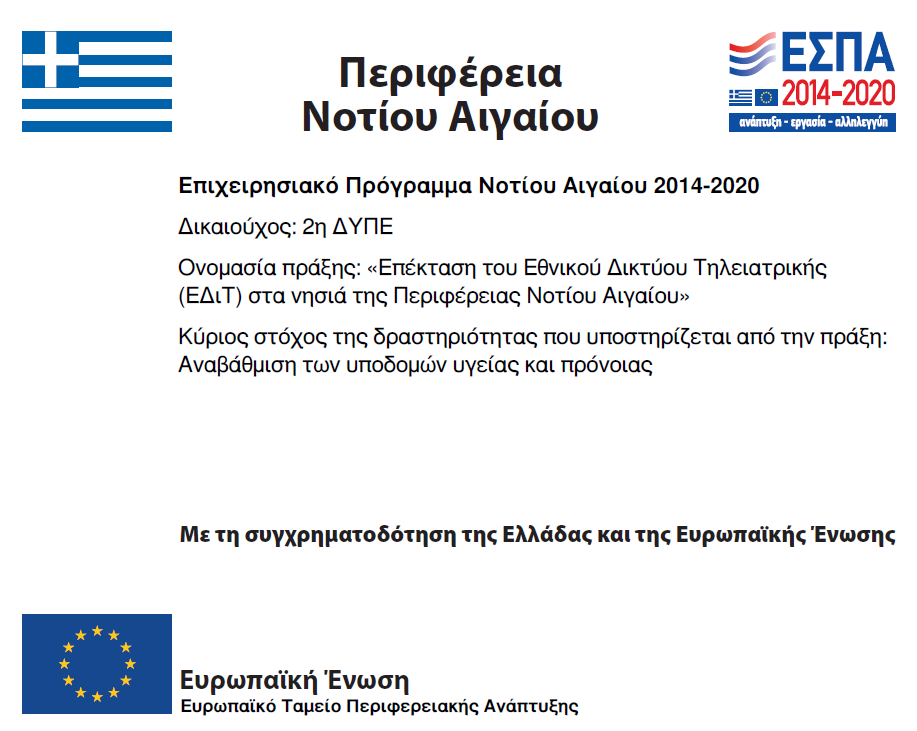 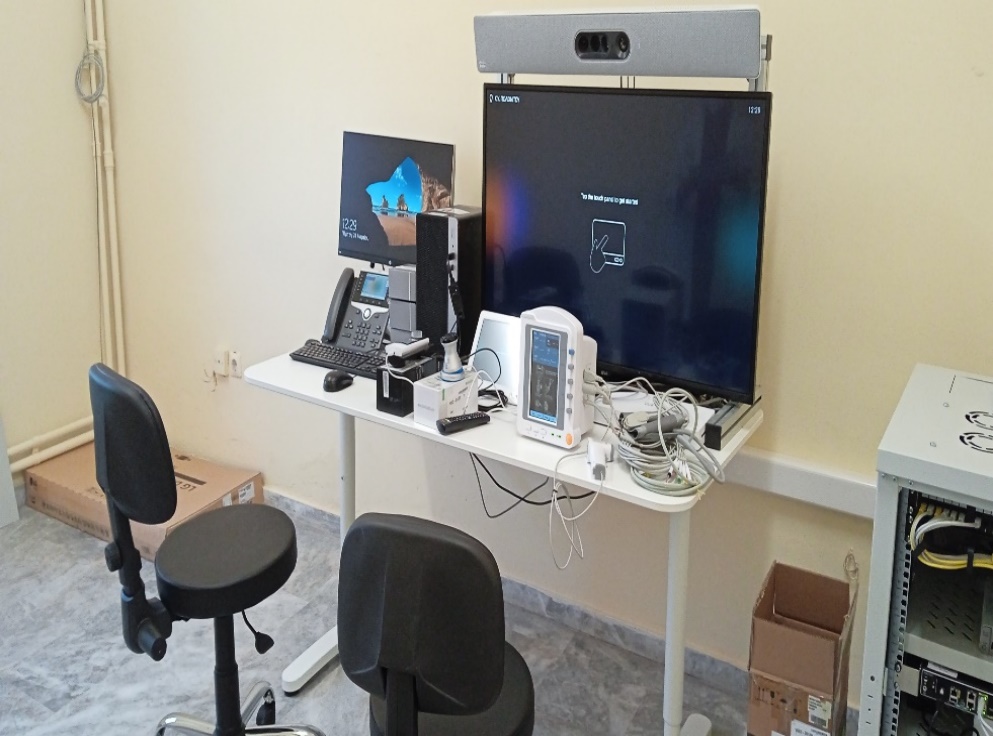 ΚΑΤΑΣΤΗΜΑ ΚΡΑΤΗΣΗΣ ΚΩ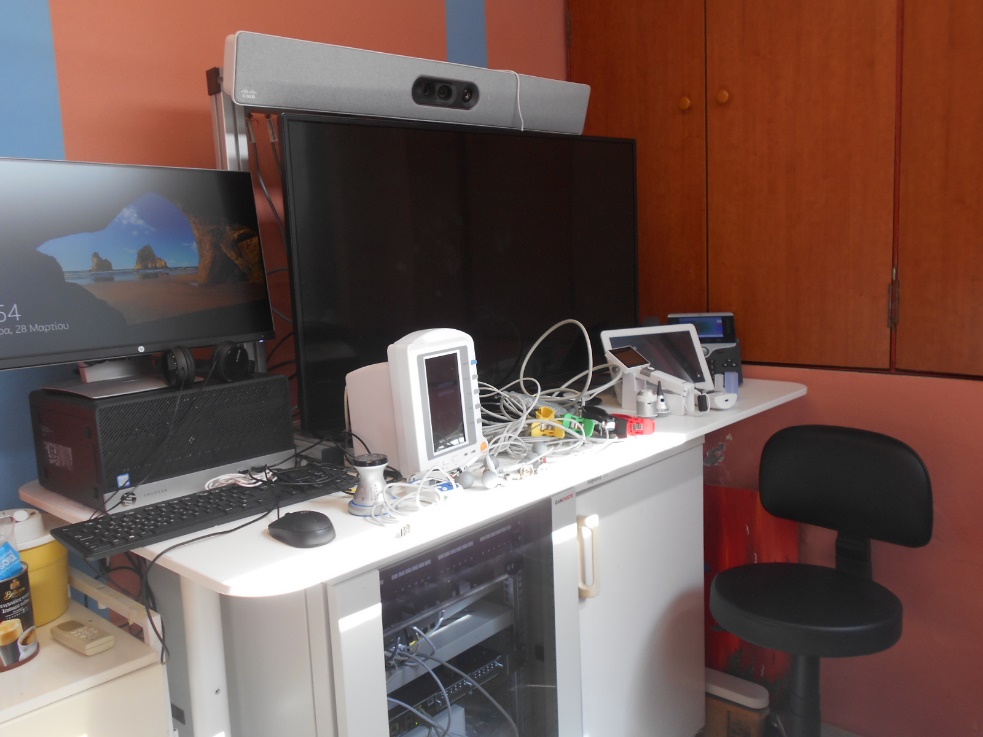 Π.Π.Ι. ΗΡΑΚΛΕΙΑΣ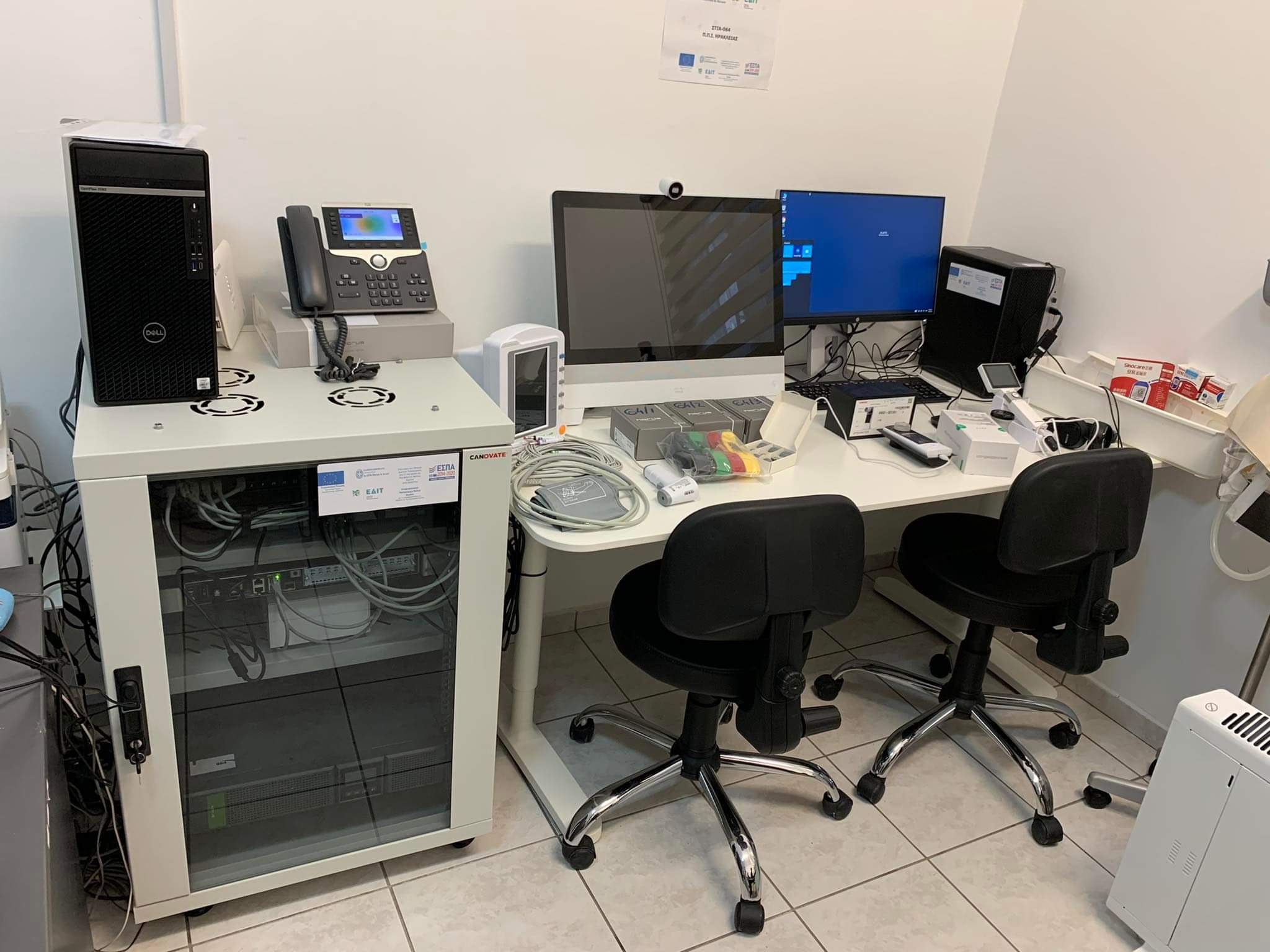 ΔΗΜΟΣ ΠΑΤΜΟΥ (ΑΡΚΙΟΙ)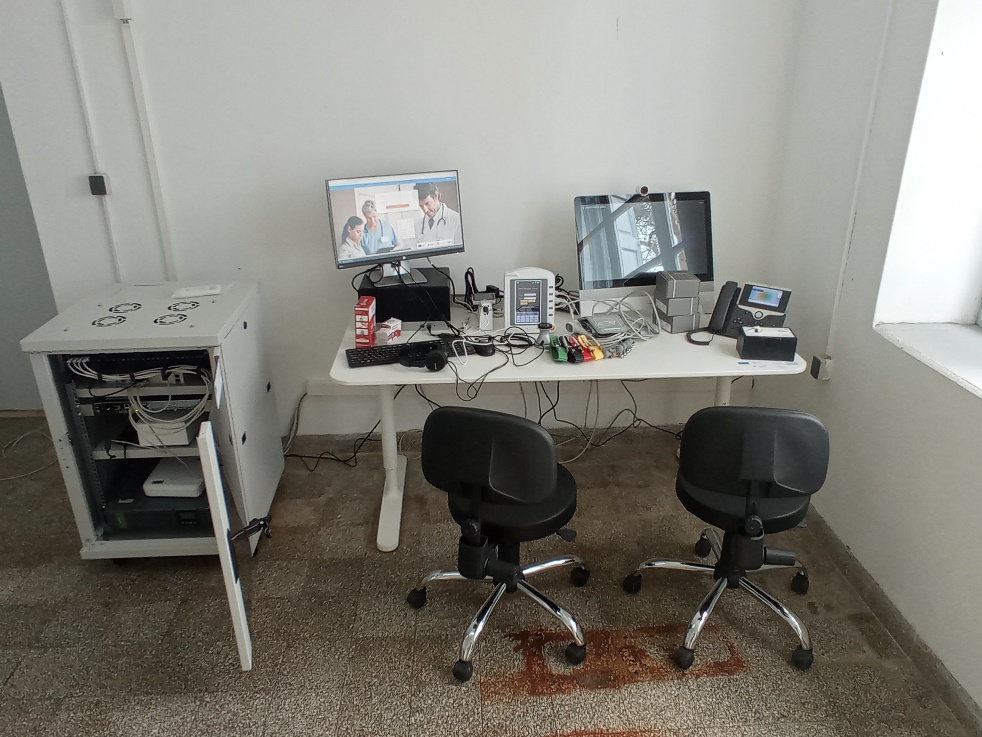 